IntroductionPurposeThis document captures the steps to be followed for uploading the csv file to SFTP Server. Intended AudienceThis document is intended for merchants that have auth.net tokens to upload to Paya.Software requiredFile zila (https://filezilla-project.org/)File ZillaGo to URL (https://filezilla-project.org/)Download the installation file, i.e. click on Download File Zila Client.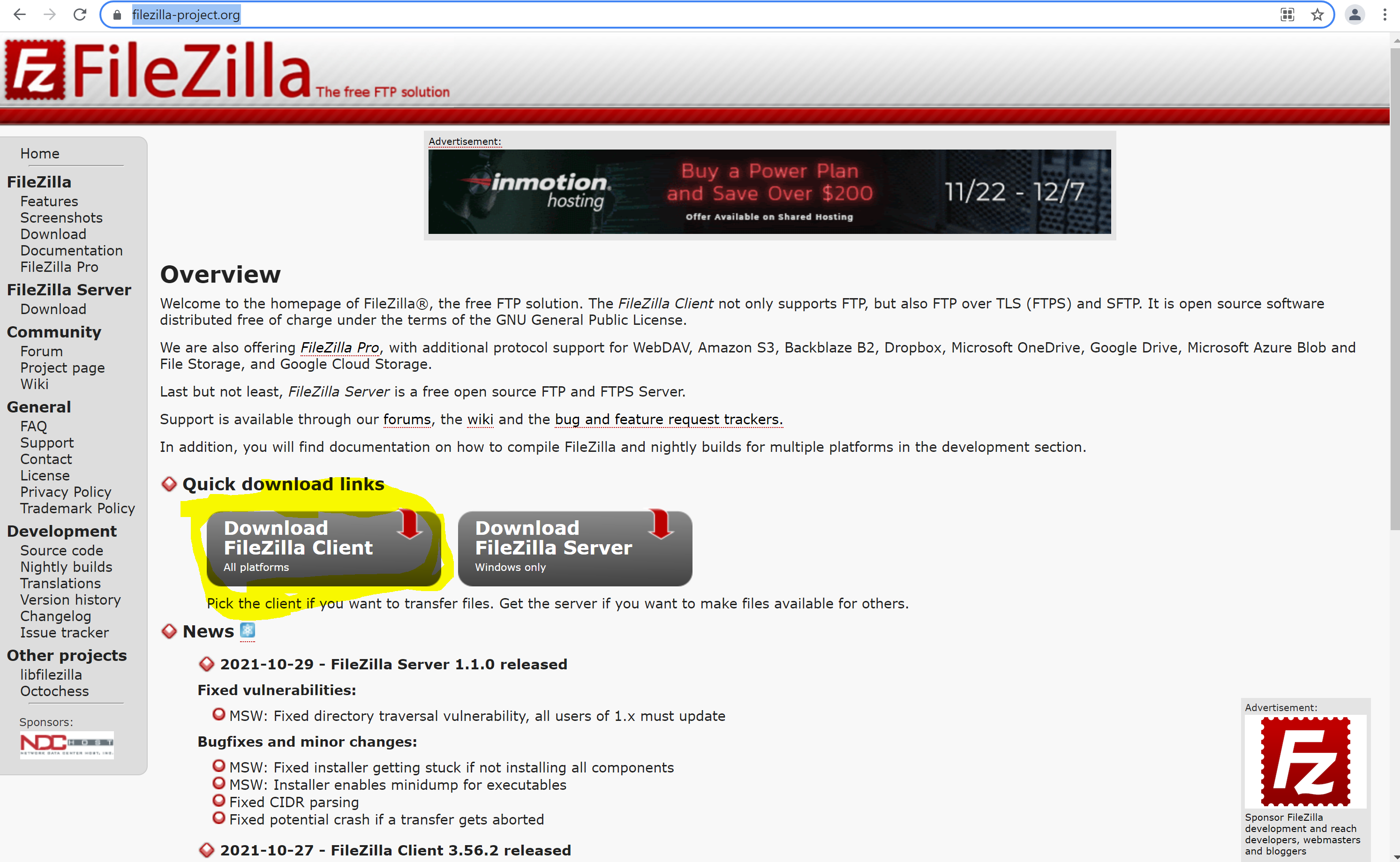 Will get below screen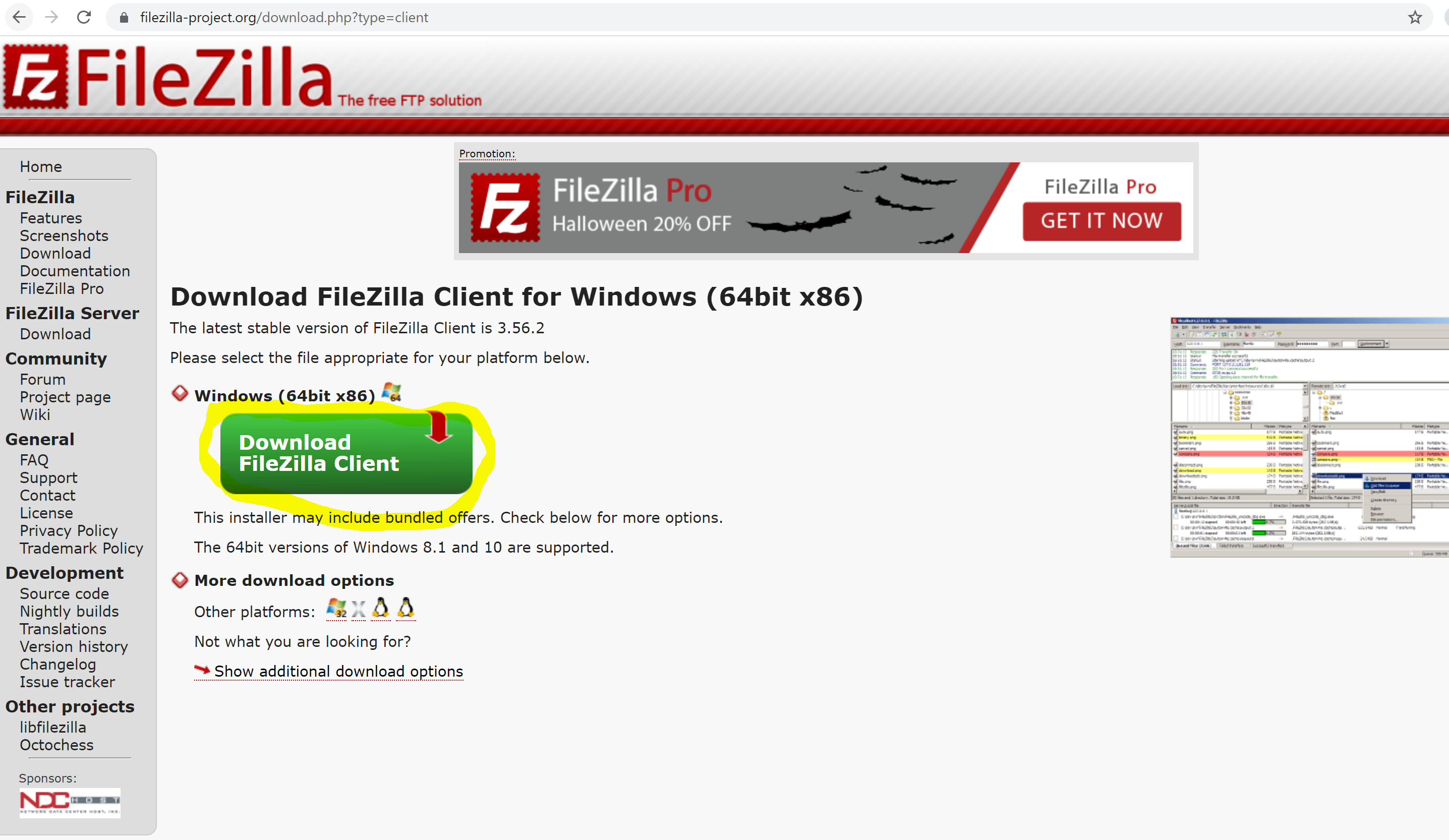 Click on Download File Zila Client, will get below screen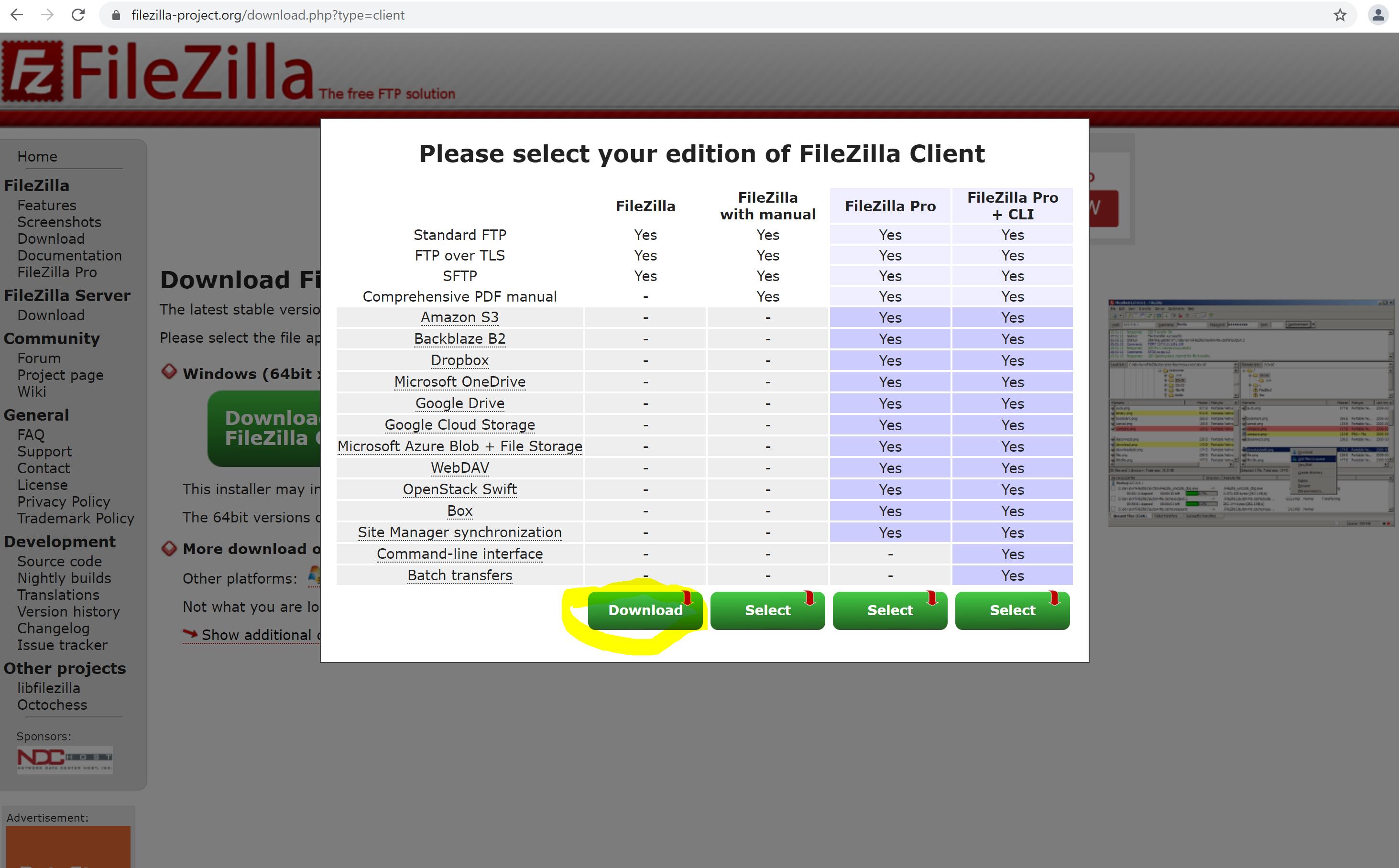 Click on download , will download the file (FileZilla_3.56.2_win64_sponsored-setup.exe)Open the file ( FileZilla_3.56.2_win64_sponsored-setup.exe ) for installation steps, press next & finishClick I Agree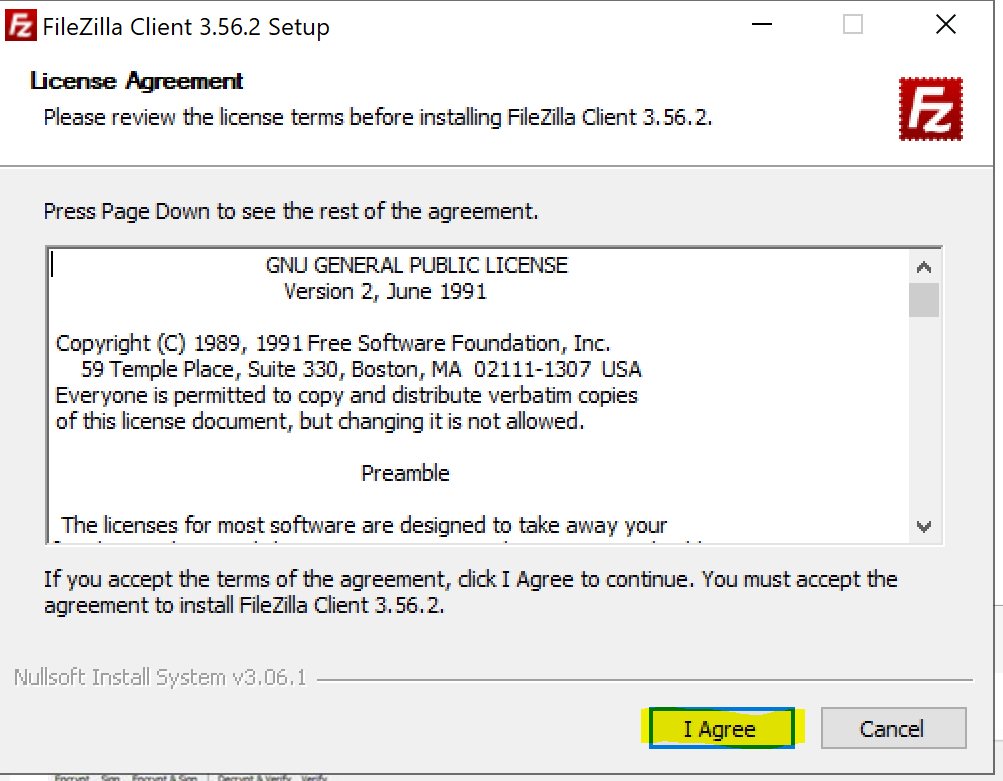 Click Next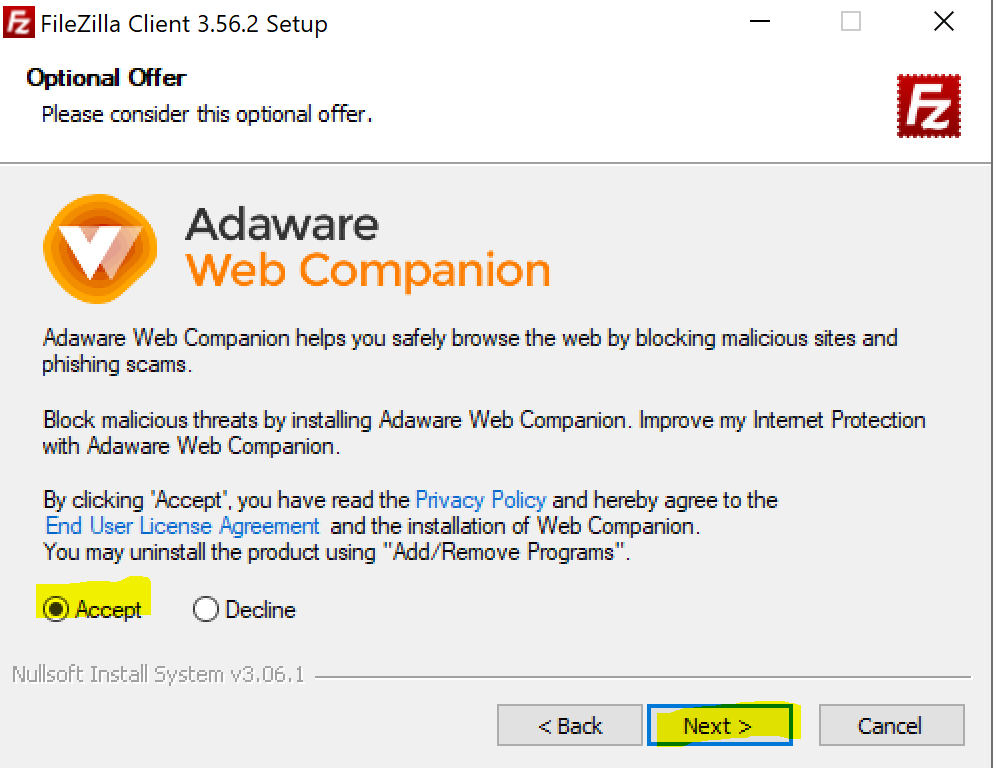 Click Next
Installation in progress 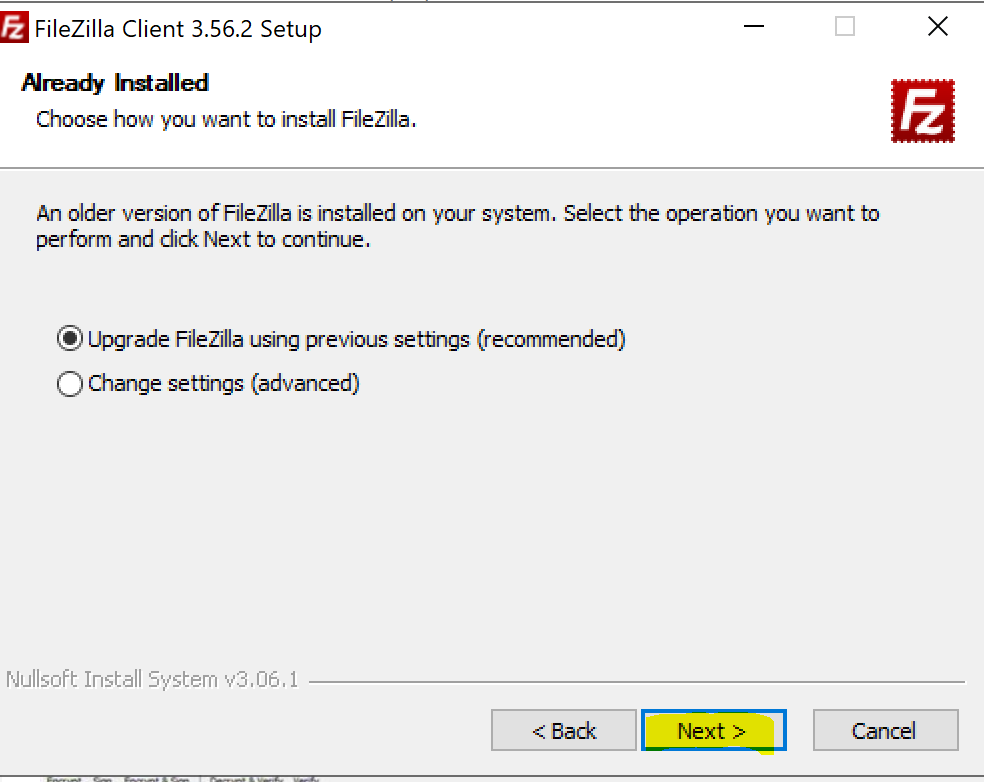 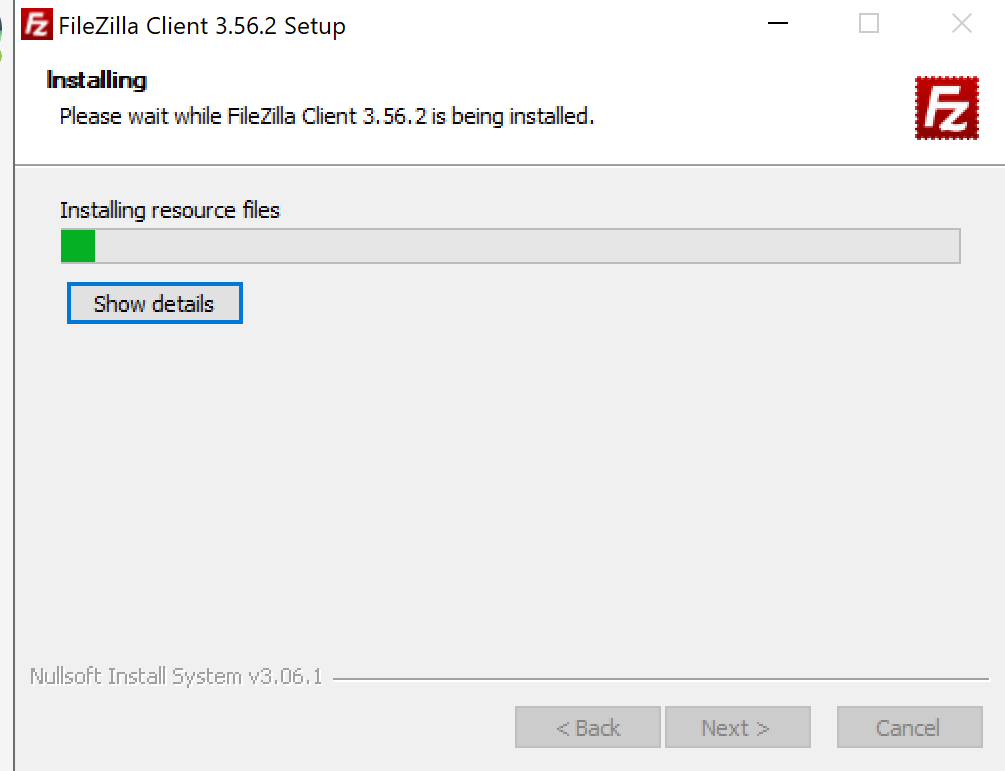 Click Finish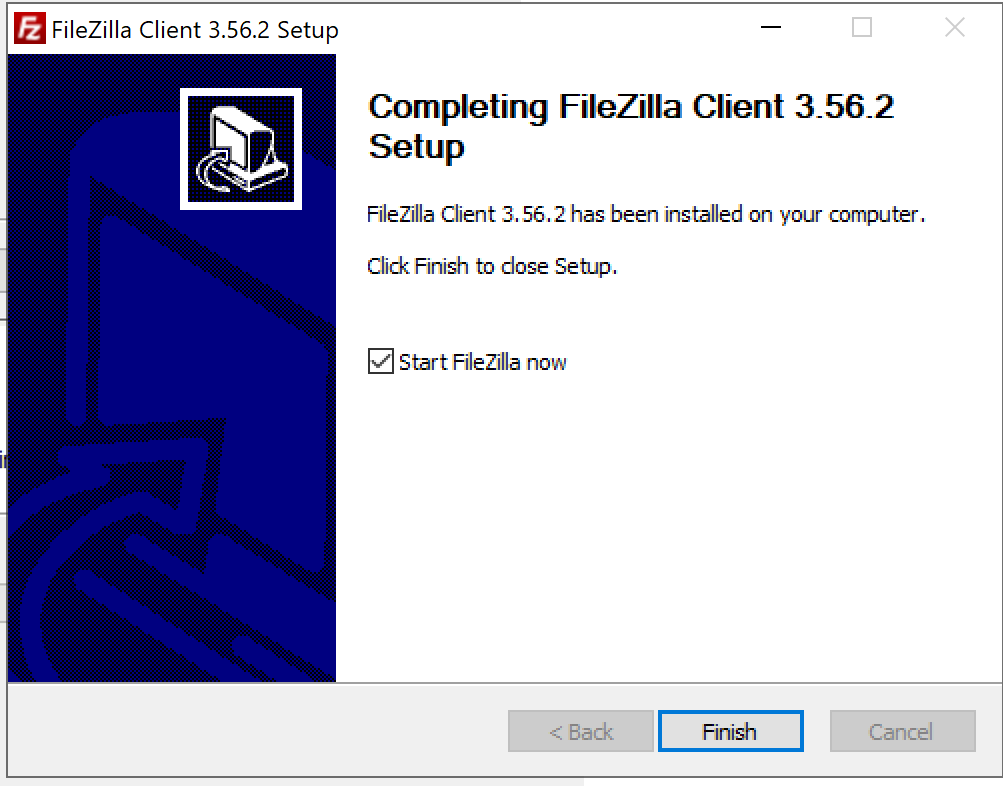 You will get below screen, once you open the File zilaEnter the given details Host NameUser NamePasswordPort number Click on Quick Connect button. 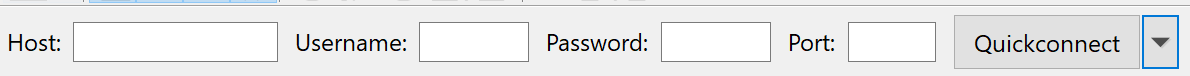 on successful connection below screen will show the path where you need to upload the encrypted csv file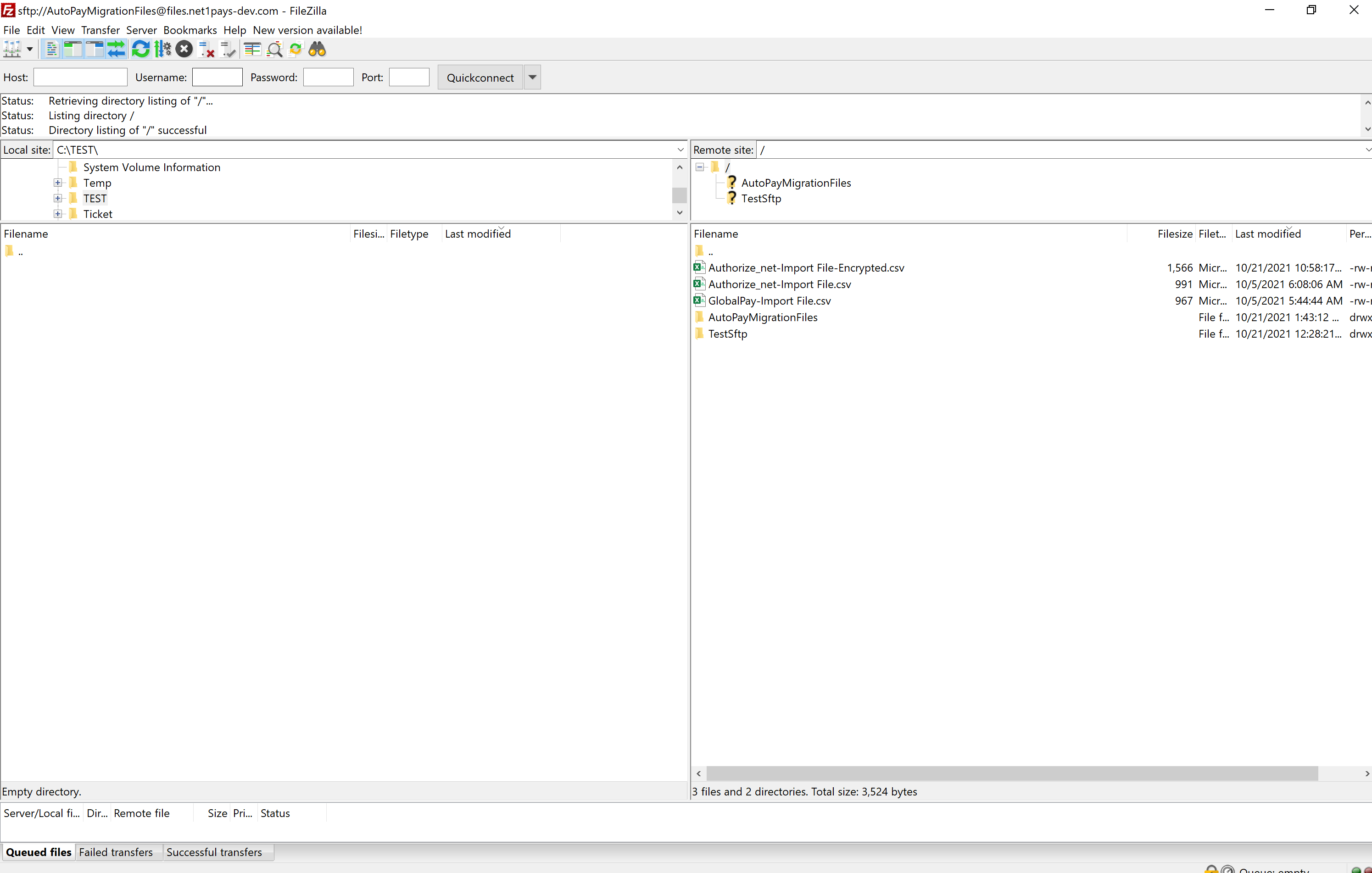 Upload to SFTP server via File zillaDrag encrypted file from left window to right window.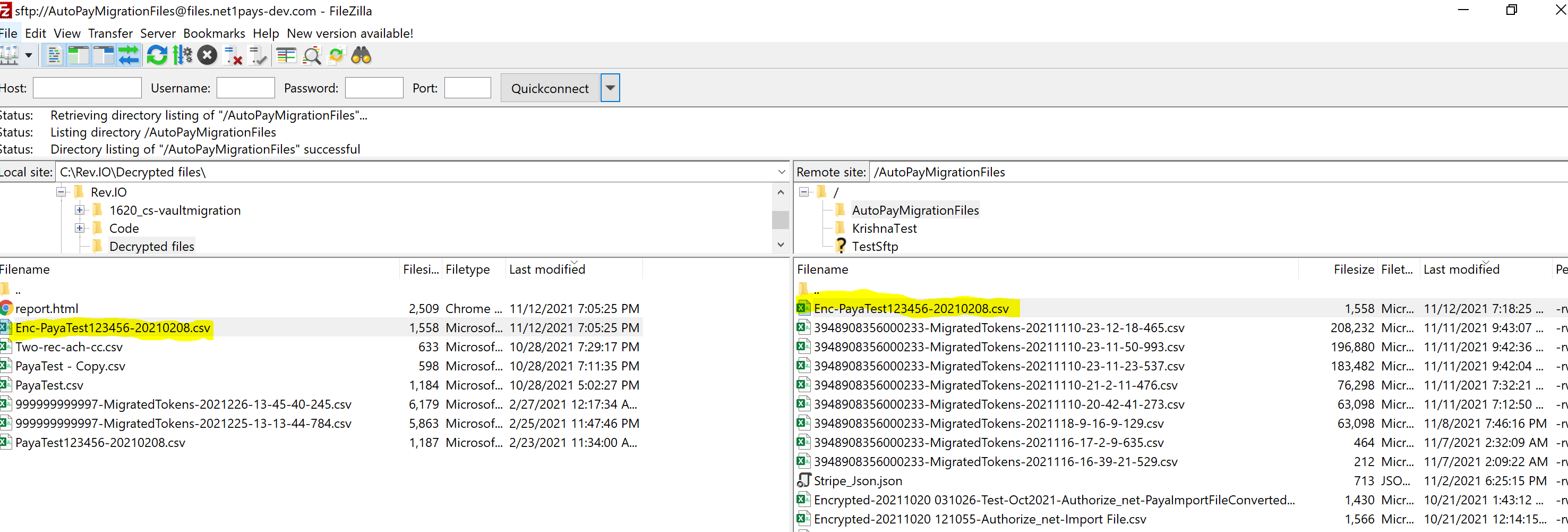 Upload file to SFTP server is completed